The City School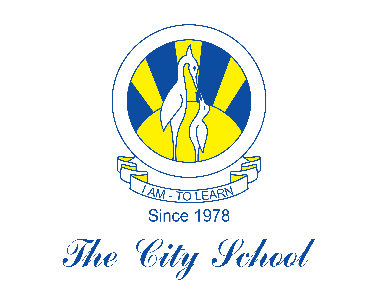 E-worksheetTeacher: Ayesha Maqsood  		              Class: 9   		 Date: 5th January 2018Q1. The force acting on an object during a collision is given by the formula: F = Given that m = 4, v = 5, u = 3 and t = 0.01, find the value of F.Rearrange the formula to make m the subject.Q2.  Simplify the following     							i)ii)  	Q3. Evaluate the following:Given that x = 2  10 -3 and y = 7  10-4, evaluate x + 8y, and evaluate your answer in the standard form.Evaluate 78 microseconds + 512 nanoseconds in standard form in seconds.Evaluate (6.3 ×106 ) ÷ (9 × 102 ), giving your answer in standard form.Q4.  Solve the following inequalities, illustrating each solution by a number line.  x + 3 > 4                                  ii)     -    <  Q5.  Calculate 5% of $ 280000.Convert 0.8 kilometres into millimetresExpress the ratio 15 minutes: 2 hours as a single fraction in its lowest terms.